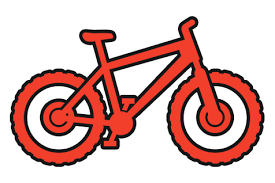 Concurs interjudeţean de biciclete şi roleconcurs recunoscut MEN, aflat ȋn calendarul CAERI 2018, poziţia 1748, pagina 75, domeniul SPORTIVOrganizatori:Şcoala Gimnazială „Al I Cuza” Vaslui în parteneriat cu:Şcoala Gimnazială „Mihai Eminescu” VasluiŞcoala Gimnazială „Ştefan cel Mare” VasluiInspectoratul de Poliţie Judeţean VasluiDirecţia Judeţeană pentru Sport şi Tineret Vaslui  Data de desfăşurare Competiţia se desfăşoară în data de 18.04.2018 începând cu ora 14, la Şcoala Gimnazială „Mihai Eminescu” Vaslui .Condiţii de participareConcursul se adresează tuturor elevilor din învăţământul gimnazial (fete/băieţi).	Pot participa maxim 8 elevi/unitate scolară.Elevii sportivi vor fi echipaţi corespunzător (echipament sportiv, încălţăminte sport)Înscrierea la concurs se va face pe categorii astfel:CATEGORII DE VÂRSTĂ :	Concursul de biciclete:Fete - clasele V-VI 	         Fete - clasele VII-VIII ; 				    	                                Băieţi - clasele V-VI          Băieţi - clasele VII-VIII ; Concursul de Role:  Fete - clasele V-VI 	         Fete - clasele VII-VIII ; 				    	                                Băieţi - clasele V-VI          Băieţi - clasele VII-VIII ;Elevii vor participa la concurs cu biciletele şi rolele proprii.Sistem de desfăşurareModul de desfasurare va fi ales în functie de numărul participantilor inscrisi. PROBELE CONCURSULUI:Parcurgerea unui traseu de îndemanare cu bicicleta în curtea scolii;2.    Parcurgerea unui traseu de îndemanare cu rolele în curtea scolii;PremiiSportivii clasati pe locurile I, II şi III   vor fi premiati cu diplome şi cu medalii, iar cei de pe locul I vor primi şi cupe.Înscriere:- Participarea la concurs este gratuită- Participarea la concurs a echipajelor se va face pe baza următoarelor documente:tabel nominal, semnat şi stampilat de directorul şcolii şi cadrul didactic îndrumator al echipajului. Avizul APT PENTRU EFORT FIZIC este obligatoriu pentru fiecare elev- Pentru informaţii suplimentare puteţi suna la tel. 0742804890 prof. Elena Mironescu